Gestaltungsplan „Im Feld Nordost“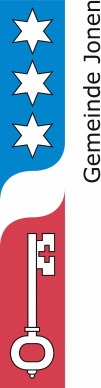 Öffentliches Mitwirkungsverfahren vom 24. April 2019 bis 23. Mai 2019Wir danken Ihnen für Ihr Interesse am Gestaltungsplan „Im Feld Nordost“ in der Gemeinde Jonen. Gerne nehmen wir Ihre Anträge im Rahmen der laufenden öffentlichen Mitwirkung entgegen. Das Mitwirkungsverfahren gibt jedermann die Möglichkeit, Fragen und Begehren zu stellen.Um eine effiziente Bearbeitung Ihrer Eingabe zu gewährleisten, bitten wir Sie, um die Beachtung folgender Vorgaben:Zur Einreichung Ihrer Mitwirkungseingabe ist das vorliegende Formular zu verwenden (verfügbar auf http://www.jonen.ch). Senden Sie uns Ihre Eingabe (inklusive allfälliger Beilagen zur Ihren Anträgen und/oder Begründungen) bittesowohl unterschrieben in Papierform per Post an:Gemeinderat JonenSchulhausstrasse 38916 Jonenals auch, soweit möglich, digital im Originalformat (doc/docx-Format) sowie allfällige Beilagen im pdf-Format an: gemeinderat@jonen.chDie Eingabefrist endet am 23. Mai 2019 (Datum des Poststempels)Wir danken Ihnen für Ihre aktive Mitarbeit.Gemeinderat  JonenEingabe im Rahmen der öffentlichen Mitwirkung gemäss § 3 BauGAngaben zum/zur VerfasserInMitwirkungseingabe* Beschrieb der Anpassung der Planungsvorlage, auf welche sich die Eingabe bezieht; gegebenenfalls Hinweis auf Lage / Parzellen-Nr. auf welche sich die Eingabe bezieht.Ort/Datum: ……………………………………………..		Unterschrift: ……………………………………………..		BemerkungenIm Rahmen der Mitwirkung liegen die Entwürfe des Gestaltungsplans „Im Feld Nordost“ vom Mittwoch, 24. April 2019 bis Donnerstag, 23 Mai 2019 auf der Gemeindeverwaltung Jonen öffentlich auf und können während den ordentlichen Bürozeiten eingesehen werden. Ebenfalls sind sie auf der Homepage der Gemeinde aufgeschaltet.Eingaben zu den Entwürfen können im Mitwirkungsverfahren von jedermann innert der Auflagefrist schriftlich, z.H. des Gemeinderats eingereicht werden. Die Eingaben werden in der Folge vom Gemeinderat mit den Fachplanern geprüft. Der Gemeinderat entscheidet über deren Berücksichtigung in der Planungsvorlage (Darlegung in Mitwirkungsbericht). Gegen diesen Entscheid besteht kein Rechtsmittel. Dieses liegt im Rahmen der öffentlichen Auflage vor.VornameNachnameInstitutionStrasse / Nr.PLZ / OrtTelefon / MobileE-MailEingabe-Nr. („a“, „b“, etc.)Eingabe *Begründung / Erklärung für Eingabe